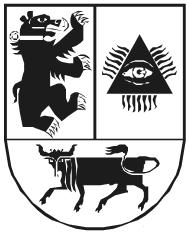 ŠIAULIŲ MIESTO SAVIVALDYBĖS BIUDŽETINĖ ĮSTAIGA ŠIAULIŲ LOPŠELIS-DARŽELIS  ”ŽILVITIS“2022 M. 9 MĖNESIŲ TARPINIŲ FINANSINIŲ ATASKAITŲ RINKINIO
AIŠKINAMASIS RAŠTASBENDROJI DALISŠiaulių lopšelis-darželis ‚Žilvitis“, kodas – 190529876, Marijampolės g. 8, Šiauliai, toliau - Įstaiga). Bendrosios dalies informacija pateikta 2021 m. metiniame aiškinamajame rašte.APSKAITOS POLITIKAĮstaigos finansinių ataskaitų rinkinys parengtas vadovaujantis VSAFAS reikalavimais. Ataskaitos straipsnių, kurie neatitiktų VSAFAS reikalavimų, nėra.Apskaitos politika išdėstyta 2021 metų metiniame aiškinamajame rašte.PASTABOSFinansinės būklės ataskaitaNematerialus turtas.Ataskaitinio laikotarpio pabaigai nematerialus turtas pateiktas likutine verte 58,35 Eur. Informacija apie nematerialiojo turto įsigijimo vertę ir likutinę vertę, ataskaitinio laikotarpio pabaigoje pateikta lentelėje:Ilgalaikis materialus turtas.Finansinėse ataskaitose ataskaitinio laikotarpio ilgalaikio materialiojo turo likutinė vertė 249656,64 Eur. Informacija pateikiama lentelėje:Per ataskaitinį laikotarpį įsigyta naujo ilgalaikio materialiojo turto – 1500 Eur.Ilgalaikio materialiojo turto balansinės vertės pasikeitimą per ataskaitinį laikotarpį įtakojo sukauptas nusidėvėjimas.Biologinis turtas.Įstaiga biologinio turto neturi.Ilgalaikis finansinis turtas – 5277,01 Eur.Atsargos.Atsargų likutis – 750,04 Eur (maisto produktai).Išankstiniai apmokėjimai.Finansinėse ataskaitoje ataskaitinio laikotarpio pabaigai išankstinius mokėjimus sudaro:• Ateinančių laikotarpių sąnaudos 0,00 Eur:• Išankstiniai apmokėjimai tiekėjams 0,00 Eur:7. Per vienerius metus gautinos sumos.Ataskaitinio laikotarpio per vienerius metus gautinos sumos sudaro 76935,47 Eur, iš jų:• Gautinos sumos už turto naudojimą, parduotas prekes, turtą, paslaugas, gautinos finansavimo sumos: 7493,57 Eur:• Sukauptos gautinos sumos 69441,90 Eur:• Kitos gautinos sumos sudaro 0,00 Eur:8.  Pinigai ir pinigų ekvivalentai.Piniginių lėšų likutį 12115,65 Eur ataskaitinio laikotarpio pabaigai sudaro pinigai banko sąskaitose.9. Finansavimo sumos.Ataskaitinio laikotarpio pabaigai finansavimo sumų likutis – 261395,84 Eur. Finansavimo sumų likučiai pagal šaltinius pateiktas lentelėje:Per ataskaitinį laikotarpį neatlygintinai gautas turtas už 0,00 Eur.Trumpalaikiai įsipareigojimai:• Įsiskolinimą tiekėjams ataskaitinio laikotarpio pabaigoje sudaro 2829,61 Eur:                                                                                                                                                                            (5 didžiausi)• Su darbo santykiais susiję įsipareigojimai – 35665,48 Eur:                                                                                                                                                                                                                                                                                                                                                                                                                                                                                                                                                                                                                                                            • Kiti trumpalaikiai įsipareigojimai 31350,02 Eur:• Kiti trumpalaikiai įsipareigojimai 0,00 Eur.11. Grynasis turtas.Ataskaitinio laikotarpio pabaigai grynasis turtas sudaro 8275,20 Eur.Veiklos rezultatų ataskaitaPagrindinės veiklos sąnaudos 420387,58 Eur• Darbo užmokesčio ir socialinio draudimo sąnaudos 351341,32 Eur:• Ilgalaikio turto nusidėvėjimo sąnaudos 7085,30 Eur:• Komunalinių paslaugų ir ryšių sąnaudos 18376,04 Eur :• Kvalifikacijos sąnaudos 566,19  Eur:• Paprastojo remonto sąnaudos 2555,48 Eur:• Sunaudotų atsargų sąnaudos 34650,00 Eur:• Kitos sąnaudos 2561,14 Eur :Moksleivių• Socialinių išmokų sąnaudos – 3252,11 Eur.Finansavimo pajamos 384358,28 Eur, iš jų:Pagrindinės veiklos kitos pajamos ir kitos veiklos pajamos.Įstaigos pagrindinės veiklos kitos pajamos – 37913,64 EurĮstaiga neturi kitos veiklos pajamų.Direktorė                                                                                    Eglė Ivanauskaitė-RimšėŠiaulių apskaitos centro vyriausioji buhalterė                            Stanislava Vaičiulienė	                                        Turto grupėĮsigijimo vertė ataskaitinio laikotarpio pabaigoje (Eur)Sukaupta amortizacija ataskaitinio laikotarpio pabaigoje (Eur)Programinė įranga ir jos licencijos100,0041,65Turto grupėĮsigijimo vertė ataskaitinio laikotarpio pabaigoje (Eur)Sukaupta amortizacija ataskaitinio laikotarpio pabaigoje (Eur)Negyvenamieji pastatai273865,7448150,90Infrastruktūra ir kiti statiniai19100,008888,68Mašinos ir įrengimai20103,686373,20Baldai ir biuro įranga3160,003160,00Kitas ilgalaikis materialus turtas0,000,00Transporto priemonės0,000,00Eil.Nr.Sukauptos ilgalaikės gautinos sumosSuma (Eur)1.Sukauptos ilgalaikės gautinos sumos5277,01Eil.Nr.TiekėjaiSuma (Eur)1.Eil.Nr.Suma (Eur)1.Eil.Nr.Gautino sumosSuma (Eur)1.Gautinos sumos už turto naudojimą02.Gautinos sumos už suteiktas paslaugas7493,573.Gautinos finansavimo sumosEil.Nr.Sukauptos gautinos sumos iš biudžetoSuma (Eur)1Atostogų kaupiniams26854,232.Valstybinio socialinio draudimo fondui8653,263.Valstybinei mokesčių inspekcijai5608,094.Darbuotojams19659,905.Tiekėjams1002,926.Sukauptos negrąžintos įstaigos pajamų lėšos iš savivaldybės biudžeto7663,50Eil.Nr.TiekėjaiSuma (Eur)1.Eil.Nr.ŠaltinisGauta (Eur)1.Iš valstybės biudžeto11719,472.Iš savivaldybės biudžeto213451,633.Iš ES, užsienio valstybių, tarptautinių organizacijų36205,014.Iš kitų šaltinių19,73Eil.Nr.TiekėjaiSuma (Eur)1.UAB „SANITEX“162,113.UAB „Šiaulių vandenys“400,036.UAB „Vilguva“622,8911.UAB „Delikatesas“311,9414.AB „Žemaitijos pienas“259,0415.AB „Šiaulių energija“344,47Eil.Nr.Su darbo santykiais susiję įsipareigojimaiSuma (Eur)1.Mokėtinas darbo užmokestis21123,462.Mokėtinos socialinio draudimo įmokos8090,093.Mokėtinas gyventojų pajamų mokestis5866,514.Mokėtinos darbdavio socialinio draudimo įmokos585,425.Kitos su darbo santykiais susijusios sumos-Eil.Nr.Sukauptos mokėtinos sumosSuma (Eur)1.Sukauptos atostogų sąnaudos30853,852.Sukauptos atostogų valstybinio socialinio draudimo įmokų sąnaudos496,17Eil.Nr.SąnaudosSuma (Eur)1.Darbo užmokesčio346042,342.Darbdavio socialinio draudimo5298,98Eil.Nr.Turto grupių sąnaudosSuma (Eur)1.Gyvenamieji ir kiti pastatai3106,082.Kiti statiniai2513,973.Mašinos ir įrengimai1423,604.Transporto priemonės-5.Baldai ir biuro technika-6.Kitas ilgalaikis turtas-7.Programinė įranga ir licencijos41,658.Kitas nematerialus turtas-Eil.Nr.SąnaudosSuma (Eur)1.Šildymo11680,572.Elektros energijos3909,713.Vandentiekio ir kanalizacijos2238,534.Ryšių paslaugų135,215.Šiukšlių išvežimo412,02Eil.Nr.SąnaudosSuma (Eur)1.Kvalifikacijos kėlimo sąnaudos566,19Eil.Nr.SąnaudosSuma (Eur)1.Paprastojo remonto paslaugos891,272.Paprastojo remonto atsargos1664,21Eil.Nr.SąnaudosSuma (Eur)1.Kitas kuras123,582.Medikamentai-3.Kompiuterių atsarginės dalys42,004.Kanceliarinės prekės93,255.Valymo prekės6.Maisto produktai30062,537.Ūkinis inventorius3109,048.Kt. medžiagos1219,609.Eil.Nr.SąnaudosSuma (Eur)1.Banko paslaugų sąnaudos                     128,162.Patikros sąnaudos327,503.Nuotekų sąnaudos310,034.Informacinių technologijų sąnaudos417,815.Dezinfekcijos paslaugų sąnaudos105,096.Apsaugos paslaugų sąnaudos483,897.Kitų  paslaugų sąnaudos234,598.Skalbimo paslaugų sąnaudos554,07Eil.Nr.Finansavimo pajamosSuma (Eur)1.Iš valstybės biudžeto, iš jų:189708,441.1.panaudotų finansavimo sumų nepiniginiam turtui įsigyti4047,911.2.panaudotų finansavimo sumų kitoms išlaidoms kompensuoti185660,532.Iš savivaldybės biudžeto, iš jų :191251,262.1.panaudotų finansavimo sumų nepiniginiam turtui įsigyti   9746,572.2.panaudotų finansavimo sumų kitoms išlaidoms kompensuoti181504,693.Iš Europos sąjungos, iš jų:462,243.1.panaudotų finansavimo sumų nepiniginiam turtui įsigyti462,243.2.panaudotų finansavimo sumų kitoms išlaidoms kompensuoti4.Iš kitų šaltinių, iš jų:2936,344.1.panaudotų finansavimo sumų nepiniginiam turtui įsigyti2918,544.2.panaudotų finansavimo sumų kitoms išlaidoms kompensuoti     17,80